§457.  Open pretrial criminal proceeding1.  Definition of pretrial proceeding.  As used in this section, the term "pretrial proceeding" means an appearance before the court at which both parties are present and motions are heard, witnesses testify or evidence is presented, when the appearance occurs after the beginning of the initial appearance of the accused and before the swearing in of the jury or, in a jury waived trial, before the calling of the first witness.[PL 1979, c. 665 (NEW).]2.  Open proceedings.  Except as provided by statute, the general public may not be excluded from a pretrial criminal proceeding at which the court hears a motion to exclude evidence from trial, unless the court finds a substantial likelihood that:A.  Injury or damage to the accused's right to a fair trial will result from conducting the proceeding in public;  [PL 1979, c. 665 (NEW).]B.  Alternatives to closure will not protect the accused's right to a fair trial; and  [PL 1979, c. 665 (NEW).]C.  Closure will protect against the perceived injury or damage.  [PL 1979, c. 665 (NEW).][PL 1979, c. 665 (NEW).]3.  Exceptions.  Nothing in this section may be construed:A.  To limit the powers of courts to maintain decorum by ordering unruly spectators removed from the courtroom, by reasonably limiting the number of spectators or by exercising similar powers of judges at common law; or  [PL 1979, c. 665 (NEW).]B.  To require that a proceeding to determine the validity of a claim of evidentiary privilege as provided by the Maine Rules of Evidence be open to the public.  [PL 1979, c. 665 (NEW).][PL 1979, c. 665 (NEW).]SECTION HISTORYPL 1979, c. 665 (NEW). The State of Maine claims a copyright in its codified statutes. If you intend to republish this material, we require that you include the following disclaimer in your publication:All copyrights and other rights to statutory text are reserved by the State of Maine. The text included in this publication reflects changes made through the First Regular and First Special Session of the 131st Maine Legislature and is current through November 1. 2023
                    . The text is subject to change without notice. It is a version that has not been officially certified by the Secretary of State. Refer to the Maine Revised Statutes Annotated and supplements for certified text.
                The Office of the Revisor of Statutes also requests that you send us one copy of any statutory publication you may produce. Our goal is not to restrict publishing activity, but to keep track of who is publishing what, to identify any needless duplication and to preserve the State's copyright rights.PLEASE NOTE: The Revisor's Office cannot perform research for or provide legal advice or interpretation of Maine law to the public. If you need legal assistance, please contact a qualified attorney.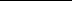 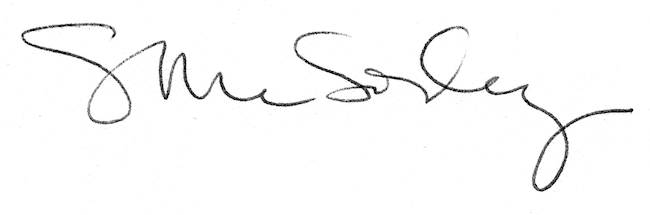 